ИБРЕСИНСКИЙ   ВЕСТНИК№ 25 от 13 сентября 2018 года  ИНФОРМАЦИОННЫЙ ЛИСТАДМИНИСТРАЦИИ ИБРЕСИНСКОГО РАЙОНАО внесении изменений в Устав Ибресинского района Чувашской РеспубликиВ связи с внесением изменений  в Федеральный закон от 06 октября 2003 г. №131-ФЗ «Об общих принципах организации местного самоуправления в Российской Федерации», Собрание депутатов Ибресинского района Чувашской Республики  решило:1. Внести в Устав Ибресинского района Чувашской Республики, принятый  решением Собрания депутатов Ибресинского района от 24.12.2012 №25/1 «О принятии Устава Ибресинского района Чувашской Республики» (с изменениями, внесенными решениями Собрания депутатов Ибресинского района от 22.08.2014 №41/1, от 08.12.2014 №43/1, от 24.02.2015 №46/1, от 30.03.2015 №47/1, от 31.08.2016 №11/1, от 07.12.2017 №24/1) следующие изменения:1) в части  1 статьи 2 («Состав территории Ибресинского района») слова «рекреационные зоны» заменить словами «земли рекреационного назначения»;2) в статье 7 («Вопросы местного значения Ибресинского района»):а) пункт 5 после слов «за сохранностью автомобильных дорог местного значения вне границ населенных пунктов в границах Ибресинского района,» дополнить словами «организация дорожного движения,»;б) пункт 16 изложить в следующей редакции:«16) участие в организации деятельности по накоплению (в том числе раздельному накоплению), сбору, транспортированию, обработке, утилизации, обезвреживанию, захоронению твердых коммунальных отходов на территории Ибресинского района;в) пункт 30 дополнить словом «(волонтерству)»;3) пункт 11 части 1 статьи 8 («Права органов местного самоуправления Ибресинского района на решение вопросов, не отнесенных к вопросам местного значения Ибресинского района») изложить в следующей редакции:«11) создание условий для организации проведения независимой оценки качества условий оказания услуг организациями в порядке и на условиях, которые установлены федеральными законами, а также применение результатов независимой оценки качества условий оказаний услуг организациями при оценке деятельности руководителей подведомственных организаций и осуществление контроля за принятием мер по устранению недостатков, выявленных по результатам независимой оценки качества условий оказания услуг организациями, в соответствии с федеральными законами;»;4) статью 15 («Публичные слушания»)  изложить в следующей редакции:« Статья 15. Публичные слушания, общественные обсуждения1. Для обсуждения проектов муниципальных правовых актов по вопросам местного значения с участием жителей Ибресинского района Собранием депутатов Ибресинского района, главой Ибресинского района могут проводиться публичные слушания.2. Публичные слушания проводятся по инициативе населения, Собрания депутатов Ибресинского района или главы Ибресинского района.Публичные слушания, проводимые по инициативе населения или Собрания депутатов Ибресинского района, назначаются Собранием депутатов Ибресинского района, а по инициативе главы Ибресинского района – главой Ибресинского района.3. На публичные слушания должны выноситься:1) проект устава Ибресинского района, а также проект муниципального нормативного правового акта  о внесении изменений и дополнений в данный устав, кроме случаев, когда в устав Ибресинского района вносятся изменения в форме точного воспроизведения положений Конституции Российской Федерации, федеральных законов, Конституции Чувашской Республики или законов Чувашской Республики в целях приведения данного устава в соответствие с этими нормативными правовыми актами;2) проект бюджета Ибресинского района и отчет о его исполнении;3) проект стратегии социально-экономического развития Ибресинского района;4) вопросы о преобразовании Ибресинского района, за исключением случаев, если в соответствии со статьей 13 Федерального закона от 6 октября 2003 года N 131-ФЗ "Об общих принципах организации местного самоуправления в Российской Федерации для преобразования Ибресинского района требуется получение согласия населения Ибресинского района, выраженного путем голосования либо на сходах граждан.4. Порядок организации и проведения публичных слушаний по проектам и вопросам, указанным в части 3 настоящей статьи, определяется решением Собрания депутатов Ибресинского района и должен предусматривать заблаговременное оповещение жителей муниципального образования о времени и месте проведения публичных слушаний, заблаговременное ознакомление с проектом муниципального правового  акта,  другие меры, обеспечивающие участие в публичных слушаниях жителей Ибресинского района, опубликование (обнародование) результатов публичных слушаний, включая мотивированное обоснование принятых решений.5. По проектам генеральных планов, проектам правил землепользования и застройки, проектам планировки территории, проектам межевания территории, проектам правил благоустройства территорий, проектам, предусматривающим внесение изменений в один из указанных утвержденных документов, проектам решений о предоставлении разрешения на условно разрешенный вид использования земельного участка или объекта капитального строительства, проектам решений о предоставлении разрешения на отклонение  от предельных параметров разрешенного строительства, реконструкции объектов капитального строительства, вопросам изменения одного вида разрешенного использования земельных участков и объектов капитального строительства на другой вид такого использования при отсутствии утвержденных правил землепользования и застройки проводятся общественные обсуждения или публичные слушания, порядок организации и проведения которых определяется решением Собрания депутатов Ибресинского района с учетом положений законодательства о градостроительной деятельности.»;5) часть 10 статьи 21 («Глава Ибресинского района») изложить в следующей редакции:«10. В случае, если глава Ибресинского района, полномочия которого прекращены досрочно на основании правового акта Главы Чувашской Республики об отрешении от должности главы Ибресинского района либо на основании решения Собрания депутатов Ибресинского района об удалении главы Ибресинского района в отставку, обжалует данные правовой акт или решение в судебном порядке, Собрание депутатов Ибресинского района не вправе принимать решение об избрании главы Ибресинского района, избираемого Собранием депутатов Ибресинского района из своего состава до вступления решения суда в законную силу.». 2. Настоящее решение вступает в силу после его государственной регистрации и официального опубликования, за исключением положений, для которых настоящим решением установлены иные сроки вступления в силу.3. Подпункт «а» пункта 2 части 1 настоящего решения вступает в силу с 30 декабря 2018 года.4. Подпункт «б» пункта 2 части 1 настоящего решения вступает в силу с 01 января 2019 года.Глава  Ибресинского района 		          	                                       А.А. Яковлев В соответствии с решением Министерства спорта Российской Федерации о проведении в Российской Федерации Всероссийского дня бега «Кросс нации – 2018» (далее «Кросс нации – 2018») и Положения о Всероссийском дне бега «Кросс Нации» в Чувашской Республике,  администрация Ибресинского района     п о с т а н а в л я е т:Провести в Ибресинском районе 15 сентября 2018 года Всероссийский день бега «Кросс Нации - 2018».Утвердить:Положение о проведении Всероссийского дня бега «Кросс Нации – 2018» в Ибресинском районе (Приложение №1);Комплексный план мероприятий по проведению Всероссийского дня бега «Кросс Нации – 2018» в Ибресинском районе (Приложение №2);Состав организационного комитета по подготовке и проведению Всероссийского дня бега «Кросс Нации – 2018» в Ибресинском районе (Приложение №3).3. Общее руководство и координацию работ по подготовке и проведению Всероссийского дня бега «Кросс Нации – 2018» в Ибресинском районе возложить на отдел информатизации и социального развития администрации Ибресинского района Чувашской Республики. Ответственность за непосредственное проведение возложить на Организационный комитет.Глава администрации Ибресинского района                            				                  С.В. ГорбуновБогатырев Б.Д. (83538)21577Приложение №1к постановлению администрацииИбресинского районаЧувашской Республикиот 04 сентября 2018 г. № 470ПОЛОЖЕНИЕо проведении Всероссийского дня бега«Кросс Нации -2018» в Ибресинском районеЦели и задачиВсероссийский день бега «Кросс Нации – 2018» в Ибресинском районе (далее – соревнования) проводится в целях: привлечения трудящихся и учащейся молодежи Ибресинского района к регулярным занятиям физической культурой и спортом; совершенствования форм организации массовой физкультурно-спортивной работы; пропаганды физической культуры, спорта и здорового образа жизни среди населения Ибресинского района; популяризации легкой атлетики в Ибресинском районе.Время и место  проведения  Соревнования проводятся в Парке культуры и отдыха п. Ибреси 15 сентября  2018 года. Регистрация команд с 09.30 часов  до 11.20 часов.Торжественное открытие в 11.30 часов.Начало соревнований в 12.00 часов.   Руководство проведением соревнованияОбщее руководство проведением соревнования осуществляет отдел информатизации и социального развития администрации Ибресинского района Чувашской Республики, непосредственное проведение возлагается на главную судейскую коллегию. Главный судья соревнований  - Андреев Н.И.Главный секретарь соревнований  - Алексеева И.В.Участники, программа и условия подведения итогов соревнованийК участию в соревнованиях допускаются все желающие любители бега, не имеющие медицинских противопоказаний. Участники до 17 лет включительно допускаются только при наличии допуска медицинского учреждения. Участники в возрасте от 18 лет и старше допускаются при наличии личной подписи подтверждающей персональную ответственность за свое здоровье. Для команд поселений,  предприятий, организаций и учреждений независимо от форм собственности Ибресинского района состав команды не ограничен, в зачет идут 6 лучших результатов независимо от пола.Для общеобразовательных учреждений результаты соревнования идут в зачет Спартакиады школьников среди общеобразовательных учреждений Ибресинского района 2018-2019 учебного года по виду «Осенний кросс» (далее – Спартакиада).  Состав команды не ограничен, в зачет идут:- для СОШ – 10 лучших результатов (до 11 места) независимо от пола;- для ООШ – 6 лучших результатов (до 11 места) независимо от пола.Общекомандное место в зачет Спартакиады определяется по наибольшей сумме очков, набранных командами в соответствии с занятым местом. Отдельно среди СОШ и ООШ. Количество очков начисляются по следующей системе:При равенстве очков преимущество отдается командам, занявшим наибольшее  количество 1-х мест, далее 2-х, 3-х и т.д. Абсолютный Победитель Осеннего кросса (обладатель переходящего кубка) в общекомандном зачете среди всех общеобразовательных учреждений определяется по наибольшей сумме очков 6 лучших результатов как у СОШ, так и у ООШ. При равенстве очков преимущество отдается командам, занявшим наибольшее  количество 1-х мест, далее 2-х, 3-х и т.д.Дистанции Всероссийского дня бега«Кросс Нации – 2018» в Ибресинском районеVIP – забег  (мужчины и женщины) – 1000 мст. юноши        2001 – 2002 г.р. – 2000 мст. девушки      2001 – 2002 г.р. – 2000 ммл. юноши       2003 – 2004 г.р. – 1000 ммл. девушки     2003 – 2004 г.р. – 1000 ммальчики         2005 и младше – 1000 мдевочки           2005 и младше – 1000 мюниоры           1999 - 2000 г.р. – 3000 мюниорки         1999 - 2000 г.р. -  3000 ммолодежь и мужчины 1998 г.р. и старше   - 5000 ммолодежь и женщины 1998 г.р. и старше  - 3000 мветераны мужчины   40 – 50 лет  – 2000 мветераны женщины   35  - 45 лет – 2000 мветераны мужчины   51 – 59 лет  - 2000 мветераны женщины 46 лет и старше  - 1000 мветераны мужчины 60 лет и старше  - 1000 мПрограмма соревнований Всероссийского дня бега«Кросс Нации – 2018» в Ибресинском районе15 сентября 2017 года4 . ФинансированиеОтдел информатизации и социального развития администрации Ибресинского района Чувашской Республики несет расходы по оплате работы судейского и обслуживающего персонала, по награждению номинантов, победителей и призеров команд и участников предприятий, организаций, учреждений и поселений района. МАУ ДО «ДЮСШ-ФОК «Патвар» Ибресинского района несет расходы по награждению абсолютного победителя общеобразовательных учреждений Ибресинского района кубком, а также победителей и призеров общекомандного зачета среди СОШ и ООШ дипломами.Командировочные расходы за счет  командирующих  организаций.НаграждениеУчастники, занявшие 1-3 места награждаются дипломами соответствующих степеней и медалями.  Команды – победители и призеры общекомандного зачета среди СОШ и ООШ награждаются дипломами. Также учреждены специальные номинации : «Самый юный участник», «Самая юная участница», «Самый старший участник» и «Самая старшая участница».ЗаявкиИменные заявки, заверенные медицинским учреждением и руководителем, представляются в судейскую  коллегию  в  письменном  виде в день соревнований.Предварительные заявки предоставляются в срок до 17.00 ч. 13 сентября 2018 года главному секретарю соревнований по эл.адресу: Patvar_Ibresi_Alexeeva@mail.ru. Для общеобразовательных учреждений предварительные заявки ОБЯЗАТЕЛЬНЫ.   Приложение № 2КОМПЛЕКСНЫЙ ПЛАН МЕРОПРИЯТИЙпо подготовке и проведению  Всероссийского дня бега  «Кросс Нации - 2018» в Ибресинском районе15 сентября  2018 годаПарк культуры и отдыха п. ИбресиПриложение № 3к постановлению администрацииИбресинского районаЧувашской Республикиот 04 сентября 2018 г. № 470С О С Т А Ворганизационного комитета по подготовке и проведению Всероссийского дня бега  «Кросс Нации - 2018» в Ибресинском районеО создании Координационного совещания по обеспечениюправопорядка и профилактике правонарушенийв Ибресинском районе Чувашской Республики В соответствии с Федеральным  законом от 06 октября 2003 г. №131 –ФЗ «Об общих принципах организации местного самоуправления в Российской Федерации», Федеральным законом от 23 июня 2016г. «Об основах системы профилактики правонарушений в Российской Федерации», Законом Чувашской Республики от 22 февраля 2017 года №5 «О профилактике правонарушений в Чувашской Республике», в целях улучшения работы по обеспечению правопорядка и профилактике правонарушений  администрация Ибресинского района постановляет:1.Утвердить Положение о Координационном совещании по обеспечению правопорядка и профилактике правонарушений в Ибресинском районе Чувашской Республики (приложение №1).2. Утвердить состав Координационного совещания по обеспечениюправопорядка и профилактике правонарушений в Ибресинском районе Чувашской Республики  ( приложение №2).3.Признать утратившим силу постановления администрации Ибресинского района от 16.01.2014г. №23 «Об утверждении положения Координационного совещания при главе администрации Ибресинского района по обеспечению правопорядка в Ибресинском районе»; от 08.08.2018г. №426 «О внесении изменений в постановление администрации Ибресинского района от 09.11.2017г. №662 «Об утверждении положения Координационного совещания при главе администрации Ибресинского района по обеспечению правопорядка в Ибресинском районе».4.Контроль за исполнением настоящего постановления  оставляю за собой.5.Настоящее постановление вступает в силу  после его официального опубликования.  Глава администрации Ибресинского района                            С.В.ГорбуновИсп.Богомолова И.К.2-12-29Приложение №1к постановлению администрации Ибресинского района от   09.2018г. № 475ПОЛОЖЕНИЕкоординационного совещания по обеспечению правопорядкаи  профилактике правонарушений в Ибресинском районеЧувашской Республики1. Координационное совещание при  главе администрации Ибресинского района  по обеспечению правопорядка в Ибресинском районе (далее - Координационное совещание) является постоянно действующим коллегиальным совещательным органом по обеспечению правопорядка в Ибресинском районе.2. В своей деятельности Координационное совещание руководствуется Конституцией Российской Федерации, федеральными конституционными законами, федеральными законами, указами и распоряжениями Президента Российской Федерации и иными нормативными правовыми актами Российской Федерации, Конституцией Чувашской Республики, законами Чувашской Республики, указами и распоряжениями Главы Чувашской Республики, постановлениями и распоряжениями Кабинета Министров Чувашской Республики и настоящим Положением.3. Задачами Координационного совещания являются:обобщение и анализ информации о состоянии правопорядка в Ибресинском районе, а также прогнозирование тенденций развития ситуации в этой области;анализ эффективности деятельности ОМВД РФ по Ибресинскому району и территориальных органов иных федеральных органов исполнительной власти, органов исполнительной власти Ибресинского района и органов местного самоуправления по обеспечению правопорядка в Ибресинском районе;разработка мер, направленных на обеспечение правопорядка в Ибресинском районе;подготовка и реализация ежегодных комплексных планов действий по обеспечению правопорядка в Ибресинском районе;организация взаимодействия территориальных органов федеральных органов исполнительной власти, органов исполнительной власти Ибресинского района и органов местного самоуправления, а также указанных органов с институтами гражданского общества и социально ориентированными некоммерческими организациями по вопросам обеспечения правопорядка в Ибресинском районе;подготовка предложений по повышению эффективности обеспечения правопорядка, устранению причин и условий, способствующих совершению противоправных действий;разработка рекомендаций по взаимодействию между территориальными органами федеральных органов исполнительной власти, органами исполнительной власти Ибресинского района и органами местного самоуправления по вопросам обеспечения правопорядка в Ибресинском районе;проведение анализа исполнения районных целевых программ, направленных на обеспечение правопорядка в Ибресинском районе, и внесение предложений по повышению эффективности их реализации;иные задачи, отнесенные к его компетенции в соответствии с законодательством Российской Федерации и законодательством Чувашской Республики.4. Координационное совещание для решения возложенных на него задач:запрашивает в установленном порядке необходимые документы и информацию от территориальных органов федеральных органов исполнительной власти, органов государственной власти Ибресинского района, органов местного самоуправления, некоммерческих организаций о состоянии законности и правопорядка в Ибресинском районе;приглашает на свои заседания представителей территориальных органов федеральных органов исполнительной власти, органов государственной власти Ибресинского района, органов местного самоуправления, некоммерческих организаций;заслушивает на своих заседаниях информацию должностных лиц территориальных органов федеральных органов исполнительной власти, органов исполнительной власти Ибресинского района, органов местного самоуправления и представителей некоммерческих организаций;осуществляет взаимодействие с органами и учреждениями системы профилактики правонарушений, а также общественными объединениями и иными организациями по вопросам обеспечения правопорядка в Ибресинском районе;осуществляет взаимодействие со средствами массовой информации и общественностью по вопросам, отнесенным к его компетенции;создает при необходимости рабочие группы по отдельным вопросам реализации мероприятий в сфере обеспечения правопорядка в Ибресинском районе с участием представителей государственных органов, органов местного самоуправления и заинтересованных организаций;осуществляет иные полномочия, вытекающие из задач Координационного совещания, в соответствии с законодательством Российской Федерации и законодательством Чувашской Республики.5. Координационное совещание формируется в составе председателя, его заместителя и членов Координационного совещания.Председателем Координационного совещания является глава администрации Ибресинского района.6. Председатель Координационного совещания:руководит работой Координационного совещания;утверждает повестку дня заседаний Координационного совещания;председательствует на заседаниях Координационного совещания;осуществляет иные полномочия в пределах своей компетенции в соответствии с законодательством Российской Федерации и законодательством Чувашской Республики.В случае отсутствия председателя Координационного совещания заседание проводит его заместитель.7. Заседания Координационного совещания проводятся по мере необходимости, но не реже одного раза в квартал. В случае необходимости по решению председателя Координационного совещания либо по инициативе любого члена Координационного совещания проводятся внеочередные заседания. Член Координационного совещания, являющийся инициатором внеочередного заседания, направляет в адрес председателя Координационного совещания обращение с обоснованием необходимости его созыва, а также представляет проект повестки дня и документы по предлагаемым к рассмотрению вопросам. Председатель Координационного совещания определяет время и место проведения внеочередного заседания.8. Заседание Координационного совещания считается правомочным, если на нем присутствует более половины его членов.8.1. По итогам заседания Координационного совещания составляется протокол.Протокол подписывается председательствующим на заседании Координационного совещания.9. Координационное совещание принимает решения простым большинством голосов присутствующих на заседании членов Координационного совещания. При равенстве голосов решающим является голос председательствующего на заседании Координационного совещания.10. Организационно-техническое обеспечение деятельности Координационного совещания осуществляет администрация Ибресинского района.Приложение №2   к постановлению администрацииИбресинского района  от    09.2018г. №475Об утверждении Положения и регламентаработы Комиссии по профилактике правонарушенийв Ибресинском районе Чувашской Республики В соответствии с Федеральным  законом от 06 октября 2003 г. №131 –ФЗ «Об общих принципах организации местного самоуправления в Российской Федерации», Федеральным законом от 23 июня 2016г. «Об основах системы профилактики правонарушений в Российской Федерации», Законом Чувашской Республики от 22 февраля 2017 года №5 «О профилактике правонарушений в Чувашской Республике»,  администрация Ибресинского района постановляет:1.Утвердить Положение о Комиссии по профилактике правонарушений в Ибресинском районе Чувашской Республики (приложение №1).2.Утвердить Регламент работы Комиссии по профилактике правонарушений в Ибресинском районе Чувашской Республики (приложение №2).3.Утвердить состав комиссии по профилактике правонарушений в Ибресинском районе Чувашской Республики  (приложение № 3).4.Признать утратившим силу постановления администрации Ибресинского района от 24.12.2013г. №717 «Об утверждении состава районной комиссии по профилактике правонарушений»; от 08.08.2018г. №427 «О внесении изменений в постановление администрации Ибресинского района от 22.03.2018г.  «Об утверждении состава районной комиссии по профилактике правонарушений».5.Контроль за исполнением настоящего постановления  оставляю за собой.6.Настоящее постановление вступает в силу  после его официального опубликования.Глава администрации Ибресинского района                             С.В.ГорбуновИсп.Богомолова И.К.2-12-29Приложение  1
к постановлению администрации Ибресинского района от   06.09.2018 № 476Положение о комиссии по профилактике правонарушенийОбщие положения1.1. Комиссия по профилактике правонарушений (далее - Комиссия) создана для координации деятельности органов местного самоуправления Ибресинского района, организаций и общественных объединений по реализации социальных, правовых и иных практических мер, направленных на профилактику правонарушений, устранение причин и условий, способствующих их совершению.1.2. В своей деятельности Комиссия руководствуется Конституцией Российской Федерации, законами Российской Федерации и Чувашской Республики, Указами Президента Российской Федерации и Главы Чувашской Республики, постановлениями и распоряжениями Правительства Российской Федерации, постановлениями Кабинета Министров Чувашской Республики, Уставом Ибресинского района, постановлениями и распоряжениями администрации Ибресинского района и настоящим Положением. Задачи и функции Комиссии2.1. Основными задачами Комиссии являются:- определение комплекса мероприятий по профилактике правонарушений;- выработка мер по совершенствованию взаимодействия органов местного самоуправления, а также организаций и учреждений, расположенных на территории Ибресинского района, в осуществлении социально-правовой профилактики правонарушений;- инициирование разработки и контроль на муниципальном уровне за реализацией программ по профилактике правонарушений;- подготовка и внесение в установленном порядке предложений по совершенствованию законодательных и иных нормативных правовых актов по вопросам профилактики правонарушений и борьбы с преступностью;- укрепление связей органов местного самоуправления и правоохранительных органов с общественными объединениями и населением в процессе осуществления профилактики правонарушений. 2.2. Для реализации основных задач Комиссия осуществляет следующие функции:- анализирует состояние правопорядка на территории Ибресинского района с последующей выработкой практических рекомендаций по вопросам профилактики правонарушений;- информирует администрацию Ибресинского района, Собрание депутатов Ибресинского района о состоянии текущей деятельности в сфере профилактики правонарушений и борьбы с преступностью на территории Ибресинского района и вносит соответствующие предложения по повышению эффективности этой работы;- готовит предложения и инициирует разработку комплекса мер по вопросам профилактики правонарушений;- принимает меры по укреплению взаимодействия органов местного самоуправления, правоохранительных органов, тесного сотрудничества с населением, предприятиями, учреждениями и организациями, общественными объединениями и средствами массовой информации;- разрабатывает и вносит на рассмотрение Собрание депутатов Ибресинского района предложения по совершенствованию законодательства, направленные на повышение эффективности профилактической работы, устранению причин и условий, способствующих совершению правонарушений; - организует разработку и выполнение муниципальных целевых программ по профилактике правонарушений, привлекая к этой работе специалистов соответствующих органов исполнительной власти, правоохранительных органов, образовательных учреждений, негосударственных организаций и общественных объединений.3. Права Комиссии3.1. Комиссия имеет право:- принимать в пределах своей компетенции решения, необходимые для координации и совершенствования деятельности субъектов, осуществляющих организационные меры по профилактике правонарушений;- запрашивать и получать в установленном порядке у общественных и иных организаций, должностных лиц необходимые документы, материалы и информацию; - заслушивать представителей правоохранительных органов, органов местного самоуправления и иных заинтересованных структур и организаций по вопросам, отнесенным к компетенции Комиссии; - создавать рабочие группы для решения вопросов, относящихся к компетенции Комиссии, и определять порядок их работы;- привлекать должностных лиц и специалистов органов местного самоуправления и организаций (по согласованию с их руководителями) для участия в работе Комиссии;- осуществлять контроль за ходом выполнения решений Комиссии. Приложение 2к постановлению администрацииИбресинского района № 476« 06 » сентября 2018 годаРегламент комиссии  по профилактике правонарушений администрации Ибресинского районаI. Общие положения1.1.Настоящий Регламент устанавливает общие правила организации работы комиссии по профилактике правонарушений в Ибресинском районе Чувашской Республике (далее Комиссия) по реализации ее  полномочий, закрепленных в положении о комиссии по профилактике правонарушений (далее Положение).1.2. Основные задачи Комиссии изложены в Положении.II. Полномочия председателя и членов Комиссии2.1. Председатель Комиссии утверждает персональный состав Комиссии, осуществляет руководство ее деятельностью, дает поручения членам Комиссии по вопросам, отнесенным к компетенции Комиссии, ведет заседания Комиссии, подписывает протоколы заседаний Комиссии, принимает решения, связанные с деятельностью Комиссии.2.2. В отсутствии председателя Комиссии ее работой руководит заместитель председателя Комиссии, ведет заседания Комиссии и подписывает протоколы заседаний Комиссии, дает поручения в пределах своей компетенции, принимает решения, связанные с деятельностью Комиссии.2.3. Председатель Комиссии наделяет ответственное должностное лицо администрации района полномочиями ответственного секретаря Комиссии, который по его поручению обеспечивает взаимодействие Комиссии с  территориальными органами федеральных органов исполнительной власти, органами исполнительной власти, органами местного самоуправления Ибресинского городского и сельских поселений, общественными объединениями и организациями, а также средствами массовой информации.Члены Комиссии имеют право:знакомиться с документами и материалами Комиссии, непосредственно касающимися деятельности Комиссии;выступать на заседаниях Комиссии, вносить предложения по вопросам, входящим в компетенцию Комиссии, и требовать в случае необходимости проведения голосования по данным вопросам;привлекать по согласованию с председателем Комиссии в установленном порядке сотрудников и специалистов других организаций к экспертной, аналитической и иной работе, связанной с деятельностью Комиссии;излагать в случае несогласия с решением Комиссии в письменной форме особое мнение, которое подлежит отражению в протоколе Комиссии и прилагается к ее решению.     Члены Комиссии обладают равными правами при подготовке и обсуждении рассматриваемых на заседании вопросов.Члены Комиссии обязаны:организовывать подготовку вопросов, выносимых на рассмотрение Комиссии в соответствии с решениями Комиссии, председателя Комиссии или по предложениям членов Комиссии, утвержденным протокольным решением;присутствовать на заседаниях Комиссии;организовывать в рамках своих должностных полномочий выполнение решений Комиссии;выполнять требования нормативных правовых  актов, устанавливающих правила организации работы Комиссии.В случае невозможности присутствия члена Комиссии на заседании он обязан заблаговременно известить об этом председателя Комиссии. Лицо, исполняющее его обязанности, после согласования с председателем Комиссии может присутствовать на ее заседании с правом совещательного голоса.III. Задачи секретаря Комиссии3.1. Организация деятельности по реализации решений Комиссии ( подготовка отчетов о выполнении решений, контроль за их выполнением, анализ деятельности Комиссии за полугодие и за год).3.2. Обобщение поступающих материалов по вопросам профилактики правонарушений и обеспечения общественной безопасности и правопорядка.3.3. Формирование повестки очередного заседания Комиссии, доведение ее до членов Комиссии.3.4. Разработка проекта плана работы Комиссии.3.5. Обеспечение подготовки и проведения заседаний Комиссии.3.6. Получение от структурных подразделений администрации Ибресинского района, территориальных органов, федеральных органов исполнительной власти, предприятий, организаций и учреждений информации об общественно - политических, социально-экономических и иных процессах на территории Ибресинского района, оказывающих влияние на развитие ситуации в сфере профилактики правонарушений, а также выработка предложений Комиссии по устранению причин и условий, способствующих их проявлению.3.7. Выполнение поручений председателя Комиссии, организация и ведение делопроизводства.IV.Планирование и организация работы Комиссии4.1. Заседания Комиссии проводятся в соответствии с планом. План утверждается председателем Комиссии и составляется на один год.4.2.  Заседания Комиссии проводятся не реже одного раза в квартал. В случае необходимости по решению председателя Комиссии могут проводиться внеочередные заседания Комиссии.4.3. План заседаний Комиссии включает в себя перечень основных вопросов, подлежащих рассмотрению на заседаниях Комиссии, с указанием по каждому вопросу срока его рассмотрения и ответственных за подготовку вопроса. В случае проведения выездных заседаний Комиссии указывается место проведения заседания.4.4. Утвержденный план заседания Комиссии рассылается секретарем членам Комиссии.4.5. Решение об изменении утвержденного плана в части содержания вопроса и срока его рассмотрения принимается председателем Комиссии по мотивированному письменному предложению члена Комиссии, ответственного за подготовку вопроса.4.6. Рассмотрение на заседаниях Комиссии дополнительных (внеплановых) вопросов осуществляется по решению председателя Комиссии.V. Порядок подготовки заседаний Комиссии5.1. Члены Комиссии, представители территориальных органов федеральных органов исполнительной власти, органов местного самоуправления, на которых возложена подготовка соответствующих материалов для рассмотрения на заседаниях Комиссии, принимают участие в подготовке этих заседаний в соответствии с утвержденным планом заседаний Комиссии и несут персональную ответственность за качество и своевременность представления материалов.5.2. Секретарь комиссии оказывает организационную и методическую помощь представителям территориальных органов федеральных органов исполнительной власти, органов местного самоуправления и организаций, участвующим в подготовке материалов к заседанию Комиссии.5.3. Проект повестки дня заседания Комиссии уточняется в процессе подготовки к очередному заседанию и представляется ответственным секретарем Комиссии на утверждение председателю Комиссии. Повестка дня заседания Комиссии утверждается непосредственно на заседании.5.4. Для подготовки вопросов, вносимых на рассмотрение Комиссии, решением председателя Комиссии могут создаваться рабочие органы Комиссии из числа членов Комиссии, представителей заинтересованных органов, а также экспертов.5.5.  Контроль за своевременностью подготовки и представления материалов для рассмотрения на заседаниях Комиссии осуществляется секретарем комиссии.5.6. Ответственному секретарю Комиссии не позднее, чем за 7 дней до даты проведения заседания представляются следующие материалы:аналитическая справка по рассматриваемому вопросу;тезисы выступления основного докладчика;тезисы выступлений содокладчиков;проект решения по рассматриваемому вопросу с указанием исполнителей пунктов решения (поручений) и сроками исполнения;материалы согласования проекта решения с заинтересованными государственными органами.5.8.  В случае непредставления материалов в установленный Комиссией срок или их представления с нарушением настоящего Регламента вопрос по решению председателя Комиссии может быть снят с рассмотрения либо перенесен для рассмотрения на другое заседание.5.9. Повестка дня предстоящего заседания Комиссии с соответствующими материалами докладывается ответственным секретарем Комиссии председателю Комиссии.5.10. Одобренные председателем Комиссии проект протокольного решения, повестка заседания и соответствующие материалы рассылаются членам Комиссии и участникам заседания не позднее, чем за 5 дней до даты проведения заседания.5.11. Члены Комиссии и участники заседания, которым разосланы проект протокольного решения, повестка заседания и соответствующие материалы, при необходимости не позднее, чем за 3 дня до начала заседания, представляют в письменном виде ответственному секретарю Комиссии свои замечания и предложения  к проекту решения по соответствующим вопросам.5.12. Ответственный секретарь Комиссии не позднее, чем за 5 дней до даты проведения заседания, дополнительно информирует членов Комиссии и лиц, приглашенных на заседание, о дате, времени и месте проведения заседания Комиссии.5.13. Члены Комиссии не позднее, чем за 2 дня до даты проведения заседания Комиссии, информируют председателя Комиссии о своем участии или причинах отсутствия на заседании. Список членов Комиссии с указанием причин отсутствия  докладывается председателю Комиссии.5.14. На заседания Комиссии могут быть приглашены должностные лица территориальных органов федеральных органов исполнительной власти, органов исполнительной власти Чувашской Республики и органов местного самоуправления сельских поселений, а также руководители иных органов и организаций, имеющих непосредственное отношение к рассматриваемому вопросу.5.15. Состав приглашаемых на заседание Комиссии должностных лиц формируется ответственным секретарем Комиссии на основе предложений органов, ответственных за подготовку рассматриваемых вопросов, и заблаговременно докладывается председателю Комиссии.VI. Порядок проведения заседаний Комиссии6.1. Заседания Комиссии созываются председателем Комиссии либо по его поручению ответственным секретарем Комиссии.6.2. Лица, участвующие в заседаниях Комиссии, регистрируются ответственным секретарем Комиссии.6.3. Заседание Комиссии считается правомочным, если на нем присутствует более половины его членов.6.4. Заседания проходят под председательством председателя Комиссии, который:ведет заседание Комиссии;организует обсуждение вопросов повестки дня заседания Комиссии;организует обсуждение поступивших от членов Комиссии замечаний и предложений по проекту решения;предоставляет слово для выступления членам Комиссии, а также приглашенным лицам в порядке очередности поступивших заявок;организует голосование и подсчет голосов, оглашает результаты голосования;обеспечивает соблюдение положений настоящего Регламента членами Комиссии и приглашенными лицами.6.5. С докладами на заседании Комиссии по вопросам его повестки выступают члены Комиссии либо по согласованию с председателем Комиссии в отдельных случаях лица, уполномоченные членами Комиссии.6.6. Регламент заседания Комиссии определяется при подготовке к заседанию, а утверждается непосредственно на заседании.6.7. При голосовании член Комиссии имеет один голос и голосует лично. Член Комиссии, не согласный с принятым Комиссией решением, вправе после голосования довести до сведения членов Комиссии особое мнение, которое вносится в протокол. Особое мнение, изложенное в письменной форме, прилагается к протоколу заседания Комиссии.6.8. Решения Комиссии принимаются открытым голосованием простым большинством голосов присутствующих на заседании членов Комиссии. При равенстве голосов решающим является голос председательствующего на заседании.6.9. Результаты голосования, оглашенные председательствующим, вносятся в протокол. При проведении закрытых заседаний Комиссии (закрытого обсуждения отдельных вопросов) подготовка материалов, допуск на заседания, стенографирование, оформление протоколов и принимаемых решений осуществляются с соблюдением установленных правил работы с секретными документами и режима секретности.6.10. Материалы, содержащие сведения, составляющие государственную тайну, вручаются членам Комиссии под роспись в реестре во время регистрации перед заседанием и подлежат возврату ответственному секретарю Комиссии по окончании заседания.6.11. Присутствие представителей средств массовой информации и проведение кино-, видео- и фотосъемок, а также звукозаписи на заседаниях Комиссии организуются в порядке, определяемом председателем или по его поручению ответственным секретарем Комиссии.6.12. На заседаниях Комиссии по решению председателя Комиссии ведется стенографическая запись и аудиозапись заседания.6.13. Показ иллюстрационных материалов, сопровождающих выступления докладчика, содокладчиков и выступающих, осуществляется ответственным секретарем Комиссии с разрешения председателя Комиссии.6.14. Участникам заседания и приглашенным лицам не разрешается приносить на заседание кино-, видео- и фотоаппаратуру, звукозаписывающие устройства, а также средства связи.VII. Оформление решений, принятых на заседаниях Комиссии7.1. Решение Комиссии оформляется протоколом, который в пятидневный срок после даты проведения заседания готовится ответственным секретарем Комиссии и подписывается председателем Комиссии.7.2. В протоколе указываются: фамилии, инициалы председательствующего, присутствующих на заседании членов Комиссии и приглашенных лиц; вопросы, рассмотренные в ходе заседания и принятые решения.К протоколу прилагаются особые мнения членов Комиссии, при необходимости.7.3. Протоколы заседаний (выписки из протоколов заседаний) ответственным секретарем Комиссии рассылаются членам Комиссии по списку, утверждаемому председателем Комиссии, в трехдневный срок после получения ответственным секретарем Комиссии подписанного протокола.Контроль за исполнением решений и поручений, содержащихся в протоколах заседаний Комиссии, осуществляет секретарь Комиссии.Секретарь комиссии снимает с контроля исполнение поручений на основании резолюции председателя Комиссии на докладных записках об исполнении поручений и решений Комиссии, подготовленных ответственными за их реализацию должностными лицами.VIII. Контроль исполнения поручений, содержащихся в решениях Комиссии8.1. Контроль за исполнением решений и поручений, содержащихся в протоколах заседаний Комиссии, осуществляет ответственный секретарь Комиссии.8.2. Председатель Комиссии определяет сроки и периодичность представления ему результатов контроля.8.3. Снятие поручений с контроля осуществляется ответственным секретарем Комиссии на основании решения председателя Комиссии, о чем информируется исполнитель.Приложение 3 к постановлению № 476От 06.09.2018г.Составкомиссии по профилактике правонарушенийО внесении изменений в постановлениеадминистрации Ибресинского района от 01.12.2015 г. №680 «О комиссии по соблюдению требований к служебному поведению муниципальных служащих и урегулированию конфликта интересов администрации Ибресинского района Чувашской Республики»Учитывая изменения, произошедшие в составе комиссии по соблюдению требований к служебному поведению муниципальных служащих и урегулированию конфликта интересов администрации Ибресинского района Чувашской Республики, администрация Ибресинского района постановляет:1. В постановление администрации Ибресинского района от  01.12.2015 г. № 680 «О комиссии  по соблюдению требований к служебному поведению муниципальных служащих и урегулированию конфликта интересов администрации Ибресинского района Чувашской Республики» внести следующие изменения: 1.1. Слова «Григорьева Л.В.-заместитель главы администрации района – начальник отдела образования администрации Ибресинского района Чувашской Республики, председатель комиссии.» заменить словами «Федорова Н.А.- заместитель главы администрации района – начальник отдела образования администрации Ибресинского района Чувашской Республики, председатель комиссии.».1.2. Слова «Сергеева И.Е.-главный специалист-эксперт отдела организационной работы администрации Ибресинского района Чувашской Республики, секретарь комиссии;» заменить словами «Михайлова Т.В. - главный специалист-эксперт отдела организационной работы администрации Ибресинского района Чувашской Республики, секретарь комиссии;».2. Настоящее постановление вступает в силу после его официального опубликования.Глава администрацииИбресинского района                                                                     С.В. ГорбуновИсп. Михайлова Т.В.2-12-47О районном конкурсе «Семья 2018 года»В  соответствии с постановлением Кабинета Министров Чувашской Республики от 11.05.2007 г. № 103 «О республиканском конкурсе «Семья года» администрация Ибресинского района Чувашской Республики п о с т а н о в л я е т:1. Провести 03 октября 2018 года районный конкурс «Семья 2018 года»;2. Утвердить Положение о районном конкурсе «Семья 2018 года» согласно приложению к настоящему постановлению.Глава администрацииИбресинского района                                                      С.В.Горбунов Константа Л.Ю.2-15-77Приложение №1к постановлению администрации  Ибресинского района Чувашской Республики	от  12.09.2018  № 481ПОЛОЖЕНИЕо районном конкурсе «Семья 2018 года»I. Общие положения1.1. Районный конкурс «Семья 2018 года» (далее – конкурс) проводится с целью:повышения авторитета семьи в обществе;усиления роли семьи в сохранении и развитии культуры, духовности, преемственности лучших семейных традиций;утверждения приоритета семейного воспитания детей, нравственных ценностей семьи и здорового образа жизни;выявления и поощрения социально активных семей;распространения положительного опыта семейных отношений.1.2. Настоящее Положение определяет порядок проведения конкурса и подведения его итогов.II. Порядок и сроки проведения конкурсаКонкурс проводится в два тура. 2.1. Отборочные туры  проводятся в городском и сельских поселениях до 27 сентября  2018 г. В ходе отборочных туров выявляется «Семья 2018 года» городского (сельского) поселения.2.2. Финальный тур проводится в заочной форме отделом информатизации и социального развития администрации Ибресинского района 28.10.2018г., в ходе которого определится  победитель  - «Семья 2018 года» .2.3. Победитель конкурса будет представлен для участия в заключительном республиканском конкурсе.III. Требования к участникам конкурса3.1. В конкурсе может принимать участие супружеская пара, состоящая в браке не менее 10 лет, воспитывающая несовершеннолетних детей, проживающая на территории Ибресинского района Чувашской Республики, добившаяся положительных результатов в любом виде социально значимой деятельности и обладающая необходимыми для семейной жизни качествами, семья, в которой:отношения между супругами, родителями и детьми строятся на взаимоуважении, взаимопомощи и любви;соблюдаются национальные, родовые и семейные традиции;созданы благоприятные условия для гармоничного нравственного, умственного, физического развития детей и привития детям трудовых навыков;члены семьи занимают активную жизненную позицию и самостоятельно решают экономические проблемы.IV. Условия конкурса4.1. Участниками конкурса в оргкомитет не позднее 1 октября 2018 г., предоставляются следующие документы:заявка на участие в конкурсе (приложение № 1);анкета участника конкурса (приложение № 2);копия свидетельства о браке;копии свидетельств о рождении детей;визитная карточка семьи, которая содержит рассказ о семье, ее истории, связи между поколениями, описание родовых и семейных традиций. В состав визитной карточки семьи могут входить фото- и видеоматериалы, отражающие главные события в жизни семьи, с кратким описанием запечатленного события, предметы совместного труда родителей и детей, семейные реликвии;документы или их копии, подтверждающие победу в отборочном туре конкурса.V. Состав жюри конкурсаДля оценки районного конкурса «Семья 2018 года»  создаётся жюри, в которое входят представители учредителей и организаторов конкурса. (Приложение 1)VI. Подведение итогов и награждение участников конкурса5.1. Комиссия по подведению итогов районного конкурса «Семья 2018 года»,  подводит итоги и определяет 1 победителя. 5.2. Победитель  конкурса награждается дипломом, цветами  и ценным подарком.5.3. Отдел социального развития администрации Ибресинского района ЧР   обеспечивает размещение в средствах массовой информации публикаций об участниках и результатах конкурса.Приложение №1 к Положению о районном конкурсе «Семья 2018 года»СОСТАВ ЖЮРИ РАЙОННОГО КОНКУРСА - «СЕМЬЯ 2018 ГОДА». Приложение №2 к Положению о районном конкурсе «Семья 2018 года».В комиссию по подведению итоговрайонного конкурса «Семья 2018 года»З А Я В К А участника районного конкурса «Семья 2018 года»Мы, ______________________________________________________________________Ф И О супругов.__________________________________________________________________________,проживающие по адресу: ______________________________________________________________________________________________________________________________,Состоящая из ______ человек, желаем принять участие в районном конкурсе «Семья 2018 года».Подтверждаем свое согласие на возможность опубликования представленных материалов в средствах массовой информации.Обязуемся предоставить все материалы для конкурса в установленный срок.Прилагаем анкету.Дата ______________                                                     Подписи: ___________ / Ф.И.О./                                                                                                           ___________ /Ф.И.О./Приложение №3 к Положению о районном конкурсе «Семья 2018 года»А Н К Е Т Аучастника районного конкурса «Семья года»_________________________ сельского поселенияОбщие сведенияПродолжительность совместной жизни - __________ (лет)3. Достижения каждого члена семьи4. Девиз семьи - ____________________________________________________________5. Традиции семьи __________________________________________________________6. Увлечения семьи _________________________________________________________7.Наличие земельного участка, подсобного хозяйства, приусадебного (садового) участка, техники____________________________________________________________6. Пожелание конкурсу_______________________________________________________Глава семьи  _______________                           (подпись)Дата ______________ЧĂВАШ РЕСПУБЛИКИ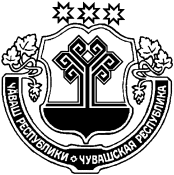 ЧУВАШСКАЯ РЕСПУБЛИКАЙĚПРЕÇ РАЙОНĚНДЕПУТАТСЕН ПУХĂВĚЙЫШĂНУ  03.08.2018ç.                30/1№  Йěпреç поселокěСОБРАНИЕ ДЕПУТАТОВИБРЕСИНСКОГО РАЙОНА РЕШЕНИЕ   03.08.2018г.        №30/1   поселок ИбресиЧĂВАШ РЕСПУБЛИКИ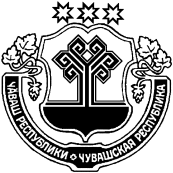 ЧУВАШСКАЯ РЕСПУБЛИКАЧУВАШСКАЯ РЕСПУБЛИКАЙĚПРЕÇ РАЙОН АДМИНИСТРАЦИЙĚ ЙЫШĂНУ04.09.2018               470 №Йěпреç поселокě АДМИНИСТРАЦИЯИБРЕСИНСКОГО РАЙОНА ПОСТАНОВЛЕНИЕ04.09.2018          № 470поселок Ибреси АДМИНИСТРАЦИЯИБРЕСИНСКОГО РАЙОНА ПОСТАНОВЛЕНИЕ04.09.2018          № 470поселок ИбресиО проведении Всероссийского дня бега «Кросс Нации – 2018» в Ибресинском районе О проведении Всероссийского дня бега «Кросс Нации – 2018» в Ибресинском районе МЕСТО1234567891011ОЧКИ15121087654321Регистрация участников 09.30 – 11.20Распределения участников 11.20 – 11.35Торжественное открытие11.40VIP - забег 12.00ветераны (мужчины и женщины)12.15мальчики и девочки  12.30мл. юноши, мл. девушки 13.00ст. юноши, ст. девушки 13.15юниоры и юниорки13.30мужчины, женщины, молодежь 13.45Церемония закрытия и награждения призеров14.30к постановлению администрацииИбресинского районаЧувашской Республикиот 04.09.2018 г. № 470Планируемые мероприятияСроквыполненияОтветственный1. Организационно-техническое обеспечение 1. Организационно-техническое обеспечение 1. Организационно-техническое обеспечение Разработка плана мероприятий по подготовке и проведению соревнований, создание рабочей группы и службы обеспечения	 до 5 сентябряАдминистрацияИбресинского районаПроведение заседаний рабочей группы, службы  обеспечениявесь периодАдминистрацияИбресинского района2. Подготовка трассы и места проведения соревнований 2. Подготовка трассы и места проведения соревнований 2. Подготовка трассы и места проведения соревнований Определение дистанцийдо 5 сентябряОтдел информатизации и социального развития администрации Ибресинского районаПодготовка, разметка и оформление трассы12-14 сентябряОтдел информатизации и социального развития администрации Ибресинского района, Ибресинское городское поселение Оформление места старта и финиша, монтаж створа ворот «Старт», «Финиш» 15 сентябряОтдел информатизации и социального развития администрации Ибресинского района, Ибресинское городское поселениеПодготовка церемонии открытия, награждения и озвучивание мест проведения соревнований  до 13 сентябряОтдел информатизации и социального развития администрации Ибресинского района и Центр развития культуры Формирование судейской коллегии и секретариата соревнованийФормирование судейской коллегии и секретариата соревнованийФормирование судейской коллегии и секретариата соревнованийНазначение и утверждение ГСК, судей и секретариата  до 10 сентябряОтдел информатизации и социального развития администрации Ибресинского районаСоставление программы соревнованийдо 5 сентябряОтдел информатизации и социального развития администрации Ибресинского района4. Обеспечение комплекса мероприятий по организации работы мандатной комиссии, секретариата, судейской коллегии  4. Обеспечение комплекса мероприятий по организации работы мандатной комиссии, секретариата, судейской коллегии  4. Обеспечение комплекса мероприятий по организации работы мандатной комиссии, секретариата, судейской коллегии  Организация работы мандатной комиссии, секретариата15 сентябряОтдел информатизации и социального развития администрации Ибресинского района и МАУ ДО «ДЮСШ-ФОК «Патвар» Ибресинского районаОрганизация выдачи номеров15 сентябряМАУ ДО «ДЮСШ-ФОК «Патвар» Ибресинского районаОрганизация работы пресс-центра 15 сентябряОтдел информатизации и социального развития администрации Ибресинского района и  Редакция районной газеты «За Победу» Обеспечение мест работы мандатной комиссии 15 сентябряИбресинское городское поселениеОбеспечение секретариата и мандатной комиссии канц.товарами, орг.техникой и т.п. 15 сентября Отдел информатизации и социального развития администрации Ибресинского районаОбеспечение судей оборудованием и инвентарем15 сентябряМАУ ДО «ДЮСШ-ФОК «Патвар» Ибресинского районаОрганизация работы группы награждения 15 сентябряОтдел информатизации и социального развития администрации Ибресинского районаОрганизация работы автотранспорта для служб обеспечения 15 сентябряШестеринова С.В., управляющий делами администрациирайонаРасчеты с судейской коллегией и обслуживающим персоналом15 сентябряОтдел информатизации и социального развития администрации Ибресинского районаСоставление и сдача отчета о проведении соревнований, протоколов соревнованийдо 18 сентябряОтдел информатизации и социального развития администрации Ибресинского районаСоставление финансового отчетадо 19 сентябряОтдел информатизации и социального развития администрации Ибресинского района5.  Обеспечение участия в соревнованиях5.  Обеспечение участия в соревнованиях5.  Обеспечение участия в соревнованияхОрганизация участия:учащихся СОШ и ООШкоманд органов местного самоуправления и населениякоманд организаций и учреждений всех форм собственностидо 14 сентябряОтдел образования администрации Ибресинского района, главы городского и сельских поселений, руководители предприятий, учреждений, организаций и школ районаОрганизация построения команд для торжественного открытия и старта15 сентябряМАУ ДО «ДЮСШ-ФОК «Патвар» Ибресинского района6. Оборудование санитарной зоны в местах проведения соревнований6. Оборудование санитарной зоны в местах проведения соревнований6. Оборудование санитарной зоны в местах проведения соревнованийОрганизация работы службы ЖКХ в местах проведения соревнования15 сентябряАдминистрация Ибресинского городского поселения 7. Организация пунктов питания и торгового обслуживания в местах проведения соревнований 7. Организация пунктов питания и торгового обслуживания в местах проведения соревнований 7. Организация пунктов питания и торгового обслуживания в местах проведения соревнований Организация работы буфетов для участников и зрителей15 сентябряИбресинское  райпо 8.  Организация культурной программы 8.  Организация культурной программы 8.  Организация культурной программы Организация торжественного открытия и закрытия соревнований, церемонии награждения15 сентябряОтдел информатизации и социального развития администрации Ибресинского районаОрганизация культурной программы15 сентябряЦентр развития культуры и Ибресинская детская школа искусств9. Подготовка пакета документов для организации соревнований 9. Подготовка пакета документов для организации соревнований 9. Подготовка пакета документов для организации соревнований Обеспечение доставки печатной продукции, наградной атрибутики, афиш, растяжекдо 14 сентябряОтдел информатизации и социального развития администрации Ибресинского районаПодготовка наградной атрибутики для церемонии награжденияк 14 сентябряОтдел информатизации и социального развития администрации Ибресинского районаПодготовка и распространение приглашений с программой соревнований для почётных гостейдо 13 сентябряОтдел информатизации и социального развития администрации Ибресинского района10. Информационное обеспечение 10. Информационное обеспечение 10. Информационное обеспечение Размещение информационных баннеровдо 9 сентябряОтдел информатизации и социального развития администрации Ибресинского районаОсвещение хода подготовки и проведения соревнований, реклама в СМИвесь периодОтдел информатизации и социального развития администрации Ибресинского района  и Редакция районной газеты «За Победу»11. Медицинское обслуживание и обеспечение безопасности 11. Медицинское обслуживание и обеспечение безопасности 11. Медицинское обслуживание и обеспечение безопасности Обеспечение работы медицинских служб на финише на трассе15 сентябряБУ «Ибресинская ЦРБ»Обеспечение в местах проведения соревнований: безопасности граждан и общественного порядка безопасности дорожного движения15 сентябряОМВД России по Ибресинскому районуОГИБДД Ибресинского района1.Горбунов С.В.-глава администрации Ибресинского района (председатель организационного комитета)глава администрации Ибресинского района (председатель организационного комитета)глава администрации Ибресинского района (председатель организационного комитета)2.Федорова Н.А.-заместитель главы администрации Ибресинского района, начальник отдела образованиязаместитель главы администрации Ибресинского района, начальник отдела образованиязаместитель главы администрации Ибресинского района, начальник отдела образования3.Шестеринова С.В.-управляющий делами – начальник отдела организационной работы администрации Ибресинского района управляющий делами – начальник отдела организационной работы администрации Ибресинского района управляющий делами – начальник отдела организационной работы администрации Ибресинского района 4.Раймов Н.П.-начальник отдела информатизации и социального развития администрации Ибресинского района  начальник отдела информатизации и социального развития администрации Ибресинского района  начальник отдела информатизации и социального развития администрации Ибресинского района  5.Павлов И.А.-и.о. директора МАУ ДО «ДЮСШ-ФОК «Патвар» Ибресинского района (по согласованию)и.о. директора МАУ ДО «ДЮСШ-ФОК «Патвар» Ибресинского района (по согласованию)и.о. директора МАУ ДО «ДЮСШ-ФОК «Патвар» Ибресинского района (по согласованию)6.Алимасов К.Д. -главный редактор районной газеты «За победу» (по согласованию)главный редактор районной газеты «За победу» (по согласованию)главный редактор районной газеты «За победу» (по согласованию)7.Ерилеев В.Г.-глава администрации Ибресинского городского поселенияглава администрации Ибресинского городского поселенияглава администрации Ибресинского городского поселения8.Мясникова Н.П.-главный врач БУ «Ибресинская ЦРБ» (по согласованию)главный врач БУ «Ибресинская ЦРБ» (по согласованию)главный врач БУ «Ибресинская ЦРБ» (по согласованию)9.Гурьева О.П.-председатель Совета Ибресинского райпо (по согласованию)председатель Совета Ибресинского райпо (по согласованию)председатель Совета Ибресинского райпо (по согласованию)10.Чернов Р.В.-заместитель начальника полиции по ООП ОМВД России по Ибресинскому району (по согласованию)заместитель начальника полиции по ООП ОМВД России по Ибресинскому району (по согласованию)заместитель начальника полиции по ООП ОМВД России по Ибресинскому району (по согласованию)ЧĂВАШ РЕСПУБЛИКИЧĂВАШ РЕСПУБЛИКИЧĂВАШ РЕСПУБЛИКИЧĂВАШ РЕСПУБЛИКИЧĂВАШ РЕСПУБЛИКИ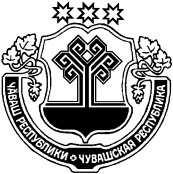 ЧУВАШСКАЯ РЕСПУБЛИКАЧУВАШСКАЯ РЕСПУБЛИКАЙĚПРЕÇ РАЙОН АДМИНИСТРАЦИЙĚ ЙЫШĂНУ06.09.2018г.            475 №Йěпреç поселокěЙĚПРЕÇ РАЙОН АДМИНИСТРАЦИЙĚ ЙЫШĂНУ06.09.2018г.            475 №Йěпреç поселокěЙĚПРЕÇ РАЙОН АДМИНИСТРАЦИЙĚ ЙЫШĂНУ06.09.2018г.            475 №Йěпреç поселокěЙĚПРЕÇ РАЙОН АДМИНИСТРАЦИЙĚ ЙЫШĂНУ06.09.2018г.            475 №Йěпреç поселокěЙĚПРЕÇ РАЙОН АДМИНИСТРАЦИЙĚ ЙЫШĂНУ06.09.2018г.            475 №Йěпреç поселокě АДМИНИСТРАЦИЯИБРЕСИНСКОГО РАЙОНА ПОСТАНОВЛЕНИЕ06.09 .2018г.            № 475поселок Ибреси АДМИНИСТРАЦИЯИБРЕСИНСКОГО РАЙОНА ПОСТАНОВЛЕНИЕ06.09 .2018г.            № 475поселок Ибреси  Горбунов С.В.- глава администрации  Ибресинского района председатель координационного совещания; глава администрации  Ибресинского района председатель координационного совещания; глава администрации  Ибресинского района председатель координационного совещания;  Чернов Р.В.-заместитель начальника полиции по охране общественного порядка ОМВД РФ по Ибресинскому району - заместитель председателя координационного совещания  (по согласованию);заместитель начальника полиции по охране общественного порядка ОМВД РФ по Ибресинскому району - заместитель председателя координационного совещания  (по согласованию);заместитель начальника полиции по охране общественного порядка ОМВД РФ по Ибресинскому району - заместитель председателя координационного совещания  (по согласованию);  Богомолова И.К.-главный специалист-эксперт юридического сектора администрации Ибресинского района - секретарь комиссии;главный специалист-эксперт юридического сектора администрации Ибресинского района - секретарь комиссии;главный специалист-эксперт юридического сектора администрации Ибресинского района - секретарь комиссии;Члены: Яковлев А.А.-глава Ибресинского района;глава Ибресинского района;глава Ибресинского района; Гришин В.А.-прокурор Ибресинского района ( по согласованию);прокурор Ибресинского района ( по согласованию);прокурор Ибресинского района ( по согласованию); Федорова Н.А.- заместитель главы администрации  района – начальник  отдела образования администрации Ибресинского района; заместитель главы администрации  района – начальник  отдела образования администрации Ибресинского района; заместитель главы администрации  района – начальник  отдела образования администрации Ибресинского района; Венедиктов В.В.-начальник отдела военного комиссариата Чувашской  Республики по Ибресинскому и Вурнарскому району (по согласованию);начальник отдела военного комиссариата Чувашской  Республики по Ибресинскому и Вурнарскому району (по согласованию);начальник отдела военного комиссариата Чувашской  Республики по Ибресинскому и Вурнарскому району (по согласованию); Доронина Л.Г.-начальник межрайонной инспекции ФНС №3 по Чувашской Республике (по согласованию);начальник межрайонной инспекции ФНС №3 по Чувашской Республике (по согласованию);начальник межрайонной инспекции ФНС №3 по Чувашской Республике (по согласованию); Григорьева И.С.-начальник отдела – старший судебный пристав Ибресинского	 районного отдела судебных приставов (по согласованию);начальник отдела – старший судебный пристав Ибресинского	 районного отдела судебных приставов (по согласованию);начальник отдела – старший судебный пристав Ибресинского	 районного отдела судебных приставов (по согласованию); Мясникова Н.П.-главный врач БУ «Ибресинская ЦРБ» Минздравсоцразвития Чувашии (по согласованию);главный врач БУ «Ибресинская ЦРБ» Минздравсоцразвития Чувашии (по согласованию);главный врач БУ «Ибресинская ЦРБ» Минздравсоцразвития Чувашии (по согласованию); Комиссарова С.А.-заместитель директора КУ «Центр занятости  населения Вурнарского района» Министерства труда и социальной защиты Чувашской Республики  (по согласованию);заместитель директора КУ «Центр занятости  населения Вурнарского района» Министерства труда и социальной защиты Чувашской Республики  (по согласованию);заместитель директора КУ «Центр занятости  населения Вурнарского района» Министерства труда и социальной защиты Чувашской Республики  (по согласованию); Захаров А.Л.-заведующий сектором  специальных программ администрации Ибресинского района;заведующий сектором  специальных программ администрации Ибресинского района;заведующий сектором  специальных программ администрации Ибресинского района; Шестеринова С.В.- управляющий делами - начальник отдела организационной работы администрации Ибресинского района; управляющий делами - начальник отдела организационной работы администрации Ибресинского района; управляющий делами - начальник отдела организационной работы администрации Ибресинского района; Носков А.Н.-заместитель начальника филиала Канашского МФ ФКУ УИИ УФСИН России по ЧР – Чувашии (по согласованию);заместитель начальника филиала Канашского МФ ФКУ УИИ УФСИН России по ЧР – Чувашии (по согласованию);заместитель начальника филиала Канашского МФ ФКУ УИИ УФСИН России по ЧР – Чувашии (по согласованию); Романов В.Е.  -депутат Собрания депутатов Ибресинского района;депутат Собрания депутатов Ибресинского района;депутат Собрания депутатов Ибресинского района; Ермошкин Н.П.-врио начальника  отдела экономики и управления имуществом  администрации Ибресинского района;врио начальника  отдела экономики и управления имуществом  администрации Ибресинского района;врио начальника  отдела экономики и управления имуществом  администрации Ибресинского района; Раймов Н.П.-начальник отдела информатизации  и социального развития администрации Ибресинского района.начальник отдела информатизации  и социального развития администрации Ибресинского района.начальник отдела информатизации  и социального развития администрации Ибресинского района.ЧĂВАШ РЕСПУБЛИКИЧĂВАШ РЕСПУБЛИКИЧĂВАШ РЕСПУБЛИКИЧУВАШСКАЯ РЕСПУБЛИКАЧУВАШСКАЯ РЕСПУБЛИКАЙĚПРЕÇ РАЙОН АДМИНИСТРАЦИЙĚ ЙЫШĂНУ06.09.2018г.            476 №Йěпреç поселокěЙĚПРЕÇ РАЙОН АДМИНИСТРАЦИЙĚ ЙЫШĂНУ06.09.2018г.            476 №Йěпреç поселокěЙĚПРЕÇ РАЙОН АДМИНИСТРАЦИЙĚ ЙЫШĂНУ06.09.2018г.            476 №Йěпреç поселокě АДМИНИСТРАЦИЯИБРЕСИНСКОГО РАЙОНА ПОСТАНОВЛЕНИЕ06.09 .2018г.           № 476поселок Ибреси АДМИНИСТРАЦИЯИБРЕСИНСКОГО РАЙОНА ПОСТАНОВЛЕНИЕ06.09 .2018г.           № 476поселок ИбресиГорбунов С.В.Эскеров Х.К.Богомолова И.К.Члены:Федорова Н.А. Раймов Н.П.  Ефремова Э.Н.Июдина Р.Г.Мясникова Н.П.Комиссарова С.А.Захаров А.Л.Шестеринова С.В.Чернов Р.В.Романов В.Е.Асанова Т.И. Майоров Н.Г.                         Ерилеев Г.В.  Лазарев А.В.  Алимасов К.Д.                                                                                           глава администрации Ибресинского района – председатель комиссии;начальник отдела МВД РФ по Ибресинскому району - заместитель председателя комиссии (по согласованию);главный специалист-эксперт юридического сектора администрации Ибресинского района, секретарь комиссии;заместитель главы администрации  района,  начальник отдела образования администрации Ибресинского района;начальник отдела информатизации и социального развития администрации Ибресинского района;директор БУ «Ибресинский ЦСОН» Министерства труда и социальной защиты Чувашской Республики ( по согласованию);начальник отдела социальной защиты населения Ибресинского района  КУ «Центр предоставления мер по социальной поддержке» Министерства труда и социальной защиты Чувашской Республики ( по согласованию);главный врач БУ «Ибресинская ЦРБ» Министерства здравоохранения Чувашии (по согласованию);заместитель директора КУ «Центр занятости населения Вурнарского района» Министерства труда Чувашской Республики (по согласованию);заведующий сектором специальных программ администрации Ибресинского района;управляющий делами - начальник отдела организационной работы администрации Ибресинского района;заместитель начальника полиции по охране общественного порядка ОМВД РФ по Ибресинскому району (по согласованию);депутат Собрания депутатов Ибресинского района (по согласованию);депутат Собрания депутатов Ибресинского района(по согласованию);глава Ибресинского городского поселения (по согласованию);глава администрации Ибресинского городского поселения (по согласованию);инспектор отделения лицензионно-разрешительнойработы Управления Росгвардии по Чувашской Республике (по согласованию).главный редактор  АУ ЧР «Редакция Ибресинской районной газеты «За победу» Министерства информационной политики и массовых коммуникаций Чувашской Республики ( по согласованию). ЧĂВАШ РЕСПУБЛИКИЧУВАШСКАЯ РЕСПУБЛИКАЙĚПРЕÇ РАЙОНĚН АДМИНИСТРАЦИЙĚЙЫШĂНУ10.09.2018ç            478 №Йěпреç поселокěАДМИНИСТРАЦИЯ ИБРЕСИНСКОГО РАЙОНА ПОСТАНОВЛЕНИЕ10.09.2018г.                 № 478поселок ИбресиЧĂВАШ РЕСПУБЛИКИЧУВАШСКАЯ РЕСПУБЛИКАЙĚПРЕÇ РАЙОН АДМИНИСТРАЦИЙĚ ЙЫШĂНУ12.09.2018 с.                  481  № Йěпреç поселокě АДМИНИСТРАЦИЯИБРЕСИНСКОГО РАЙОНА ПОСТАНОВЛЕНИЕ12.09.2018 г.                № 481поселок ИбресиФедорова Н.А..-заместитель Главы администрации Ибресинского района, начальник отдела  образования, председатель жюри;Константа Л.Ю.ЧЛЕНЫ ЖЮРИ:-заместитель начальника отдела информатизации и социального развития администрации Ибресинского района, зам. председателя жюри;Алексеева И.В.-зам. председателя районного женского совета, (по согласованию);Кузьмина Т.М.-начальник отдела ЗАГС администрации Ибресинского района;Алимасов К.Д.-главный редактор районной газеты «За победу»,(по согласованию);Федорова И.А.-директор Центра развития культуры Ибресинского района (по согласованию);Тимукова О.В.-депутат Собрания депутатов Ибресинского района (по согласованию);№п/пФ.И.О.Дата рожденияОбразованиеМесто работы, учебыЗанимаемая должность№п/п/ИмяСтепень родстваОписание